‘SAFER SCHOOL, SAFER CULTURE’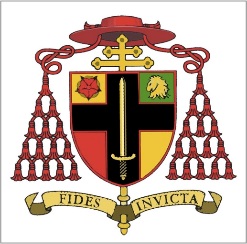 Cardinal Heenan Catholic High School“RESPECT, BELIEVE, ACHIEVE.”PERSONAL SPECIFICATION – ASSISTANT SENCOThe school is committed to safeguarding and promoting the welfare of children, young people and vulnerable adults and expects all staff, workers and volunteers to share this commitmentEssentialDesirableAssessed byExperienceExperience of working with pupils with a range of special educational needs across Years 7-11A range of experience of working in a public service or educational environment, including Key Stage 4.A range of literacy programmes to suit different learners.Application form and interviewQualifications/ TrainingGood communication, ICT, literacy and numeracy skills, including GCSE passes in Maths and English.Catch-up trainingRelevant training in classroom/ behaviour management.Subject knowledge or qualification would be desirable but not essential eg English, Maths, etcApplication form and interviewKnowledge and UnderstandingStrategies to raise outcomes for SEND students across the Key StagesAn understanding of how data can be used to impact positively on student outcomesKnowledge of effective pedagogy for SEND students and an understanding of how to disseminate it to teaching staffEffective behaviour management strategies combined with high expectations of students’ behaviourSchool safeguarding policies and proceduresEffective strategies for self-evaluation and strategic planningJCQ Examination Access Arrangements proceduresThorough understanding of SEND legislationApplication form, interview and referencesProfessional SkillsGood interpersonal skills to engage with young people, parents and staff.Good administrative and ICT skills for to support pupils, create differentiated resources and email/ internet use.Good communication skills (written and verbal).Ability and willingness to learn to develop expertise in the subject areas within the area of learning.Plan and assess reading and spelling ability.Good administrative skills and ability to provide guidance and support to pupil’s, in a classroom situation.Intermediate ICT skills to support the development of a wide range of IT based learning resources, and support boys through their Key Stage 4 studies.Application form, interview and referencesPersonal QualitiesA friendly and supportive attitude towards pupil’s, staff and other members of the school and wider community.Flexible approach to work and a committed team player.Enthusiasm for education and working in a school community.A good sense of humour and a positive attitude.Ambition to pursue qualification of Teaching Assistant and/or an SEN specialism eg ASD, ADHD; Application form, interview and references